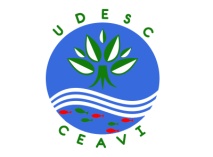 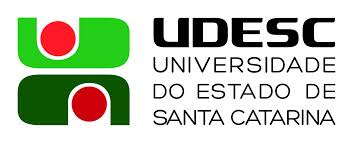 UNIVERSIDADE DO ESTADO DE SANTA CATARINA – UDESCCENTRO DE EDUCAÇÃO SUPERIOR DO ALTO VALE DO ITAJAÍ – CEAVIPLANO DE ENSINODEPARTAMENTO: ENGENHARIA SANITÁRIADISCIPLINA: Avaliação e Controle de Riscos Ambientais                             SIGLA: TEES VCARGA HORÁRIA TOTAL: 36               TEORIA:       36 horas/ aula            PRÁTICA: 0CURSO(S): ENGENHARIA SANITÁRIASEMESTRE/ANO: 1 / 2015                                   PRÉ-REQUISITOS: OBJETIVO GERAL DO CURSO:O curso tem como objetivo formar profissionais da engenharia habilitados à preservação, ao controle, à avaliação, à medida e à limitação das influências negativas das atividades humanas  sobre  o  meio  ambiente,  de  modo  a  atender  as necessidades  de  proteção  e  utilização  dos  recursos  naturais  de  forma  sustentável,  aliando novas metodologias e tecnologias na exploração, uso e tratamento da água, nos projetos de obras  de  saneamento,  que  envolvem  sistemas  de  abastecimento  de  água,  sistemas  de esgotamento  sanitário,  sistemas  de  limpeza  urbana,  bem  como  no  desenvolvimento  de políticas  e  ações  no  meio  ambiente  que  busquem  o  monitoramento,  o  controle,  a recuperação e a preservação da qualidade ambiental e da saúde pública.Ementa:Conceituação de risco ambiental. Acidentes ambientais. Análise de riscos no manuseio, transporte e armazenagem de produtos químicos. Confiabilidade aplicada à análise de riscos ambientais. Técnicas de análise de riscos ambientais. Planos de contingência e de atendimento às emergências ambientais. Custo dos acidentes ambientais. Análise do valor ambiental.OBJETIVO GERAL DA DISCIPLINA:OBJETIVOS ESPECÍFICOS/DISCIPLINA:Favorecer conhecimento nos seguintes aspectos:Antecipação e reconhecimentos dos riscos; Estabelecimento de prioridades e metas de avaliação e controle; Avaliação dos riscos; Implantação de medidas de controle e avaliação de sua eficácia;  CRONOGRAMA DAS ATIVIDADES:	METODOLOGIA PROPOSTA:	Aulas expositivas, dialogadas, com a utilização de recursos audiovisuais; visita técnica, apresentação de casos de estudos. 	AVALIAÇÃO:	Os estudantes serão avaliados por meio de duas provas teóricas e um trabalho escrito sobre a visita 	técnica:- As provas teóricas serão realizadas através de questões elaboradas sobre os conteúdos ministrados, sendo individual e sem consulta;- Os trabalhos escritos serão avaliados pelos seguintes itens: coesão sobre o tema dissertado, conhecimento na área, numero de referencias bibliográficas utilizadas no decorrer do texto, habilidade de realizar conexões entre todos os temas abordados na disciplina. - A nota atribuída ao final do semestre (nota final – NF) será calculada pela seguinte fórmula:NF = AV1 +AV2 +TR1 / 3 AV = Avaliação Prova Escrita IndividualTR1 =Trabalhos escritos em dupla (apresentação via Seminário) 	BIBLIOGRAFIA BÁSICA:SANCHEZ, Luis Enrique. Avaliação de impacto ambiental: conceitos e métodos. São Paulo: Oficina de Textos, 2006. 495 p. ISBN 8586238597 (broch.). Número de Chamada:  333.714 S211a. (Total de exemplares 6 CEAVI) RIBEIRO, Maísa de Souza. Contabilidade ambiental. São Paulo: Saraiva, 2005. 220 p. ISBN 8502049194 (broch.). Número de Chamada:  657 R484c. (Total de exemplares 5 CEAVI) SISINNO, Cristina Lucia Silveira; OLIVEIRA-FILHO, Eduardo Cyrino. Princípios de toxicologia ambiental. Rio de Janeiro: Interciência, 2013. xviii, 198 p. ISBN 9788571932630 (broch.). Número de Chamada:  615.9 S622p 2013. (Total de exemplares 3 CEAVI)	BIBLIOGRAFIA COMPLEMENTAR:BRASIL. Portaria nº 3.214 de 08 de junho de 1978 Aprova as normas regulamentadoras que consolidam as leis do trabalho, relativas à segurança e medicina do trabalho. NR - 9. Riscos Ambientais. In: SEGURANÇA E MEDICINA DO TRABALHO. 29. ed. São Paulo: Atlas, 1995. 489 p. (Manuais de legislação, 16). online. MILLER, G. Tyler. Ciência ambiental. São Paulo: Cengage Learning, 2007. 501p. ISBN 85-221-0549-9 (broch.). Número de Chamada:  333.72 M648c. (Total de exemplares 2 CEAVI).TAUK, Samia Maria; GOBBI, Nivar; FOWLER, Harold Gordon FUNDAÇÃO DE AMPARO À PESQUISA DO ESTADO DE SÃO PAULO. Análise ambiental: uma visão multidisciplinar. São Paulo: Ed. da UNESP: EDUSP, 1991. 169p. ((Natura naturata)) ISBN 8571390193 (broch.). Número de Chamada:  333.710981 A532 (Total de exemplares 2 CEAVI).KABAT, Geoffrey C. Riscos ambientais à saúde: mitos e verdades. Rio de Janeiro: Guanabara Koogan, 2010. 275p. ISBN 978852771605 (enc.). Número de chamada: 615.902 K11r. CAV.POLIDO, Walter Antonio. Seguros para riscos ambientais. São Paulo: Revista dos Tribunais, 2005. 638 p. ISBN 85-203-2643-9 (broch.). Número de chamada: 341.3474 P766s. CAV.SALIBA, Tuffi Messias; CORRÊA, Márcia Angelim Chaves. Insalubridade e periculosidade: aspectos técnicos e práticos. 11. ed. São Paulo: LTr, 2012. 256 p. ISBN 9788536122595 (broch.). Número de chamada: 363.17 S165i 11.ed. CAV.BRAGA, Benedito. Introdução à engenharia ambiental. 2. ed. São Paulo: Pearson Prentice Hall, c2005. 318 p. ISBN 8576050412 (broch.). Número de chamada: 628 I61 2. ed.PROFESSOR: Maria Pilar Serbent; Priscila Natasha Kinas.                                        E-mail: mariapilar.serbent@udesc.br; priscila.kinas@udesc.br A disciplina aborda os principais tipos de riscos ambientais, tanto os naturais como aqueles induzidos pelo    homem e as consequências ambientais, sociais, econômicas e políticas.PROGRAMAÇÃO E CONTEÚDOS DAS AULAS (PREvisão)PROGRAMAÇÃO E CONTEÚDOS DAS AULAS (PREvisão)Dia/Mês/AnoSemana letivaConteúdo das AulasNúmero de Aulas24/02/20151Conceituação de risco ambiental.0203/03/20152Riscos e impactos ambientais de processos industriais. Antecipação e reconhecimento dos riscos. Processos de análise de riscos ambientais. 0210/03/20153Medidas de controle dos riscos ambientais e avaliação de sua eficácia. Metodologia de Avaliação de Risco Ambiental. Ferramentas utilizadas na Avaliação de Risco Ambiental.0217/03/20154Fator de Risco Ambiental (FRA) em função da Classe de Impacto. Seguros para riscos ambientais.0224/03/20155Identificação e avaliação de riscos e impactos ambientais. 0231/03/20156Identificação e avaliação de riscos e impactos ambientais. Prioridades e metas de avaliação e controle. 0207/04/20157Gerenciamento de áreas contaminadas e/ou degradadas. 0214/04/20158Prova 01.0223/04/20159Reposição via atividade Moodle. Confiabilidade aplicada à análise de riscos ambientais. Envio de atividades resolvidas na plataforma moodle até 23/04 18h.  0228/04/201510Mapa de Risco - Análise de riscos no manuseio, transporte e armazenagem de produtos químicos.0205/05/201511Confiabilidade aplicada à análise de riscos ambientais0212/05/201512Confiabilidade aplicada à análise de riscos ambientais. 0219/05/201513Técnicas de análise de riscos ambientais. Planos de contingência e de atendimento às emergências ambientais. 0226/05/201514Custo dos acidentes ambientais.0202/06/201515Análise do valor ambiental.0209/06/201516Visita técnica. Trabalho escrito. 0223/06/201517Prova 02.0230/06/201518Case 0207/07/201519EXAME 00*Aula de reposição via Moodle - UDESC. Leitura de case ambiental vinculado a questionário atrelado a nota do Trabalho 01.*Aula de reposição via Moodle - UDESC. Leitura de case ambiental vinculado a questionário atrelado a nota do Trabalho 01.*Aula de reposição via Moodle - UDESC. Leitura de case ambiental vinculado a questionário atrelado a nota do Trabalho 01.*Aula de reposição via Moodle - UDESC. Leitura de case ambiental vinculado a questionário atrelado a nota do Trabalho 01.